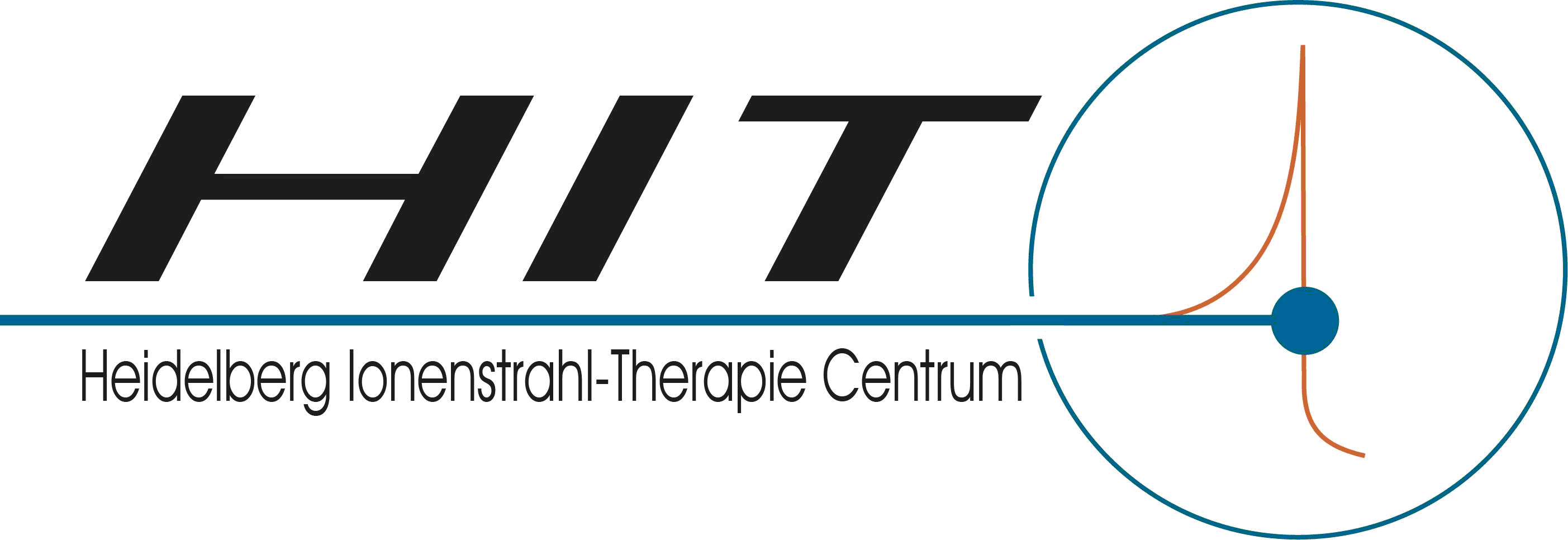 Das Universitätsklinikum Heidelberg betreibt seit 2009 in Heidelberg eine europaweit einmalige Beschleunigeranlage zur Tumortherapie mit hochenergetischen Protonen und Ionen. Für dasHeidelberger Ionenstrahl-Therapiezentrum (HIT)suchen wir zum nächstmöglichen Zeitpunkt eine(n) Mitarbeiter(in) mit einem Abschluss alsBachelor of Engineering oder Techniker aus dem Bereich der Elektrotechnikfür folgende Aufgabenbereiche:Wartung und Service an den Hochfrequenzanlagen: Röhrenverstärker mit bis zu 1.4 MW Leistung und den dazugehörigen VorverstärkerstufenWartung und Service an den Netzgeräten: Hochspannungsgeräten mit Spannungen bis 150 kV, sowie Magnetstromversorgungen mit Strömen bis 4000 AFehlersuche und -behebung an den oben beschriebenen Anlagen mit Oszilloskop, Strommesszangen, Hochspannungstastköpfen, Netzwerkanalysatoren, Spektrum-analysatoren und ServicelaptopArbeit im Wechselschichtbetrieb der BeschleunigeranlagenRufbereitschaft für die Netzgeräte und HF-AnlagenÜberzeugen Sie uns durch einen qualifizierten Abschluss einer Hoch- oder Technikerschule und mit nachgewiesenen guten Kenntnissen und Erfahrungen auf folgenden Gebieten:Kenntnisse im Bereich Hochfrequenztechnik, Energietechnik, Leistungselektronik und HochspannungstechnikErfahrungen in der analogen und digitalen Mess-, Steuerungs- und RegelungstechnikErfahrungen in der Wartung komplexer SystemeSolide Kenntnisse der englischen Sprache Eine selbstständige Arbeitsweise, Flexibilität, Integrationsfähigkeit und ein lösungsorientierter Arbeitsstil runden Ihre Persönlichkeit ab. Lernen Sie uns kennen im Internet unter www.hit-centrum.de. Wir bieten Ihnen:einen sicheren Arbeitsplatz mit einer leistungsgerechten Bezahlungflexible Arbeitszeitgestaltung im Rahmen des Wechselschichtbertriebszusätzliche Vergütungen für die Schichtteilnahmen und Rufbereitschaftenbetriebliche Altersversorgunggünstiges Job-Ticket für das gesamte VRN-GebietFit im Klinikum, Hochschulsport der Uni Heidelberg, Sonderkonditionen in div. FitnessstudiosBetriebliche KindergärtenWir freuen uns auf Ihre aussagekräftigen Bewerbungsunterlagen, die Sie bitte an die HIT Betriebs-GmbH, z.Hd. Rosi Vay-Meyer, Im Neuenheimer Feld 450, 69120 Heidelberg senden oder als PDF-Datei per E-Mail an jobs@hit-centrum.de.Schwerbehinderte werden bei gleicher Eignung vorrangig eingestellt.